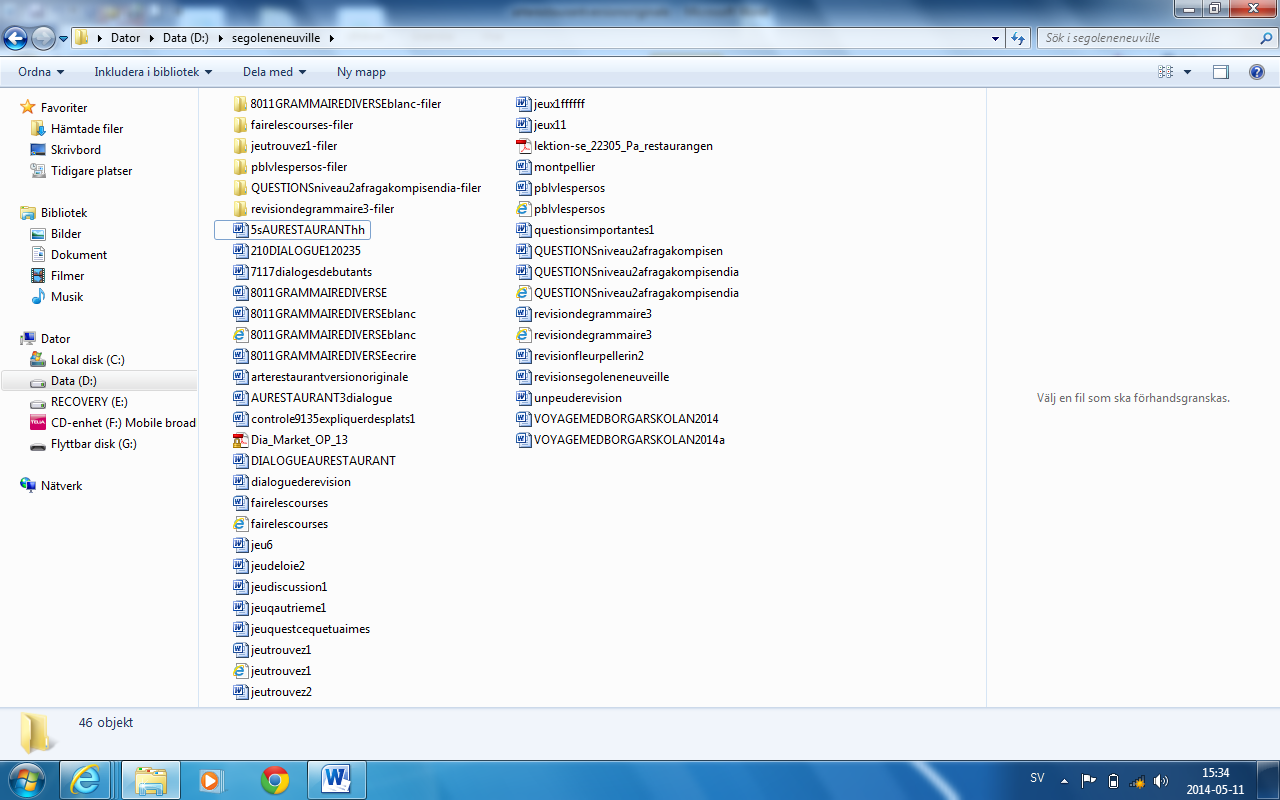 300 au restaurant 5s301 dialogues 210302 dialogues débutants 7117303 grammaire diverse 8011304 grammaire diverse blanc305 grammaire diverse écrire306 le mot restaurant vo307 le mot resto 1      2        3308 au restaurant3 dialogue309 contrôle expliquer des plats310 Dia supermarché311 dialogue au restaurant312 dialogue de révision313 faire les courses      doc314 jeu 6315 jeu de l’oie316 jeu de discussion317 jeu quatrième318 jeu qu’est-ce que tu aimes?319 jeu trouvez1    1doc        2320 jeu 1ffffff321 jeu 11322 på restaurangen323 Montpellier324 Plus Belle La Vie perso    x325 questions importantes326 question fråga copain327 question fråga copain dia328 révision de grammaire    x329 révision Fleur P330 un peu de révision331 voyage Medborgarskolan